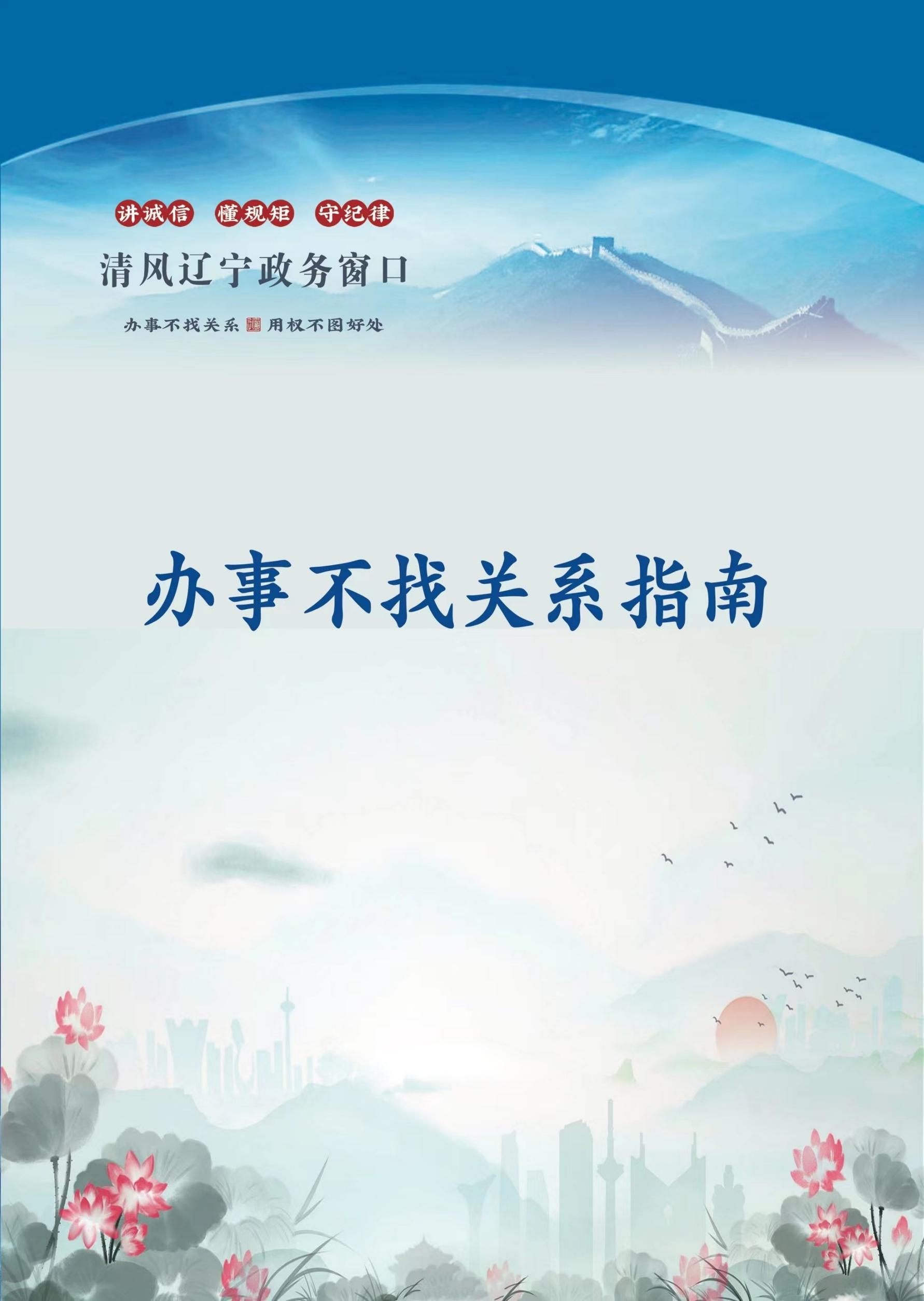   审批权力事项清单                     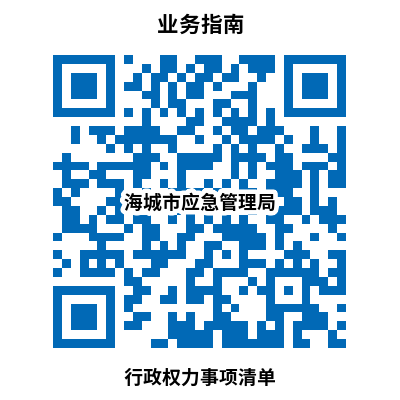 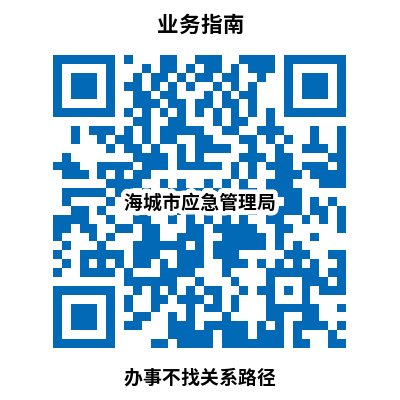 办事不找关系路径烟花爆竹经营（零售）许可对生产经营单位生产安全事故应急预案备案合规办事业务指南                     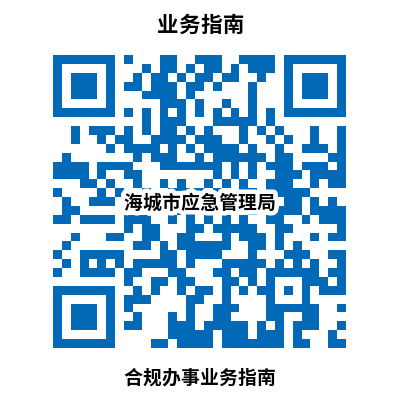 1.烟花爆竹经营（零售）许可1.1  需提供材料：（1）烟花爆竹申请书（资料来源：鞍山政务服务网-http://spj.anshan.gov.cn/aszwdt/epointzwmhwz/pages/legal/personaleventdetail?taskguid=c72b29d6-15c1-4676-870d-822b6974f8e8&taskid=75209898-f467-4233-b345-5266b03addcc-申请材料-空白表格下载）（2）零售点及其周围安全条件说明（资料来源：申请人自备）（3）容缺受理承诺书（资料来源：鞍山政务服务网-http://spj.anshan.gov.cn/aszwdt/epointzwmhwz/pages/legal/personaleventdetail?taskguid=c72b29d6-15c1-4676-870d-822b6974f8e8&taskid=75209898-f467-4233-b345-5266b03addcc-申请材料-空白表格下载）（4）主要负责人经过安全培训合格，销售人员经过安全知识教育（资料来源：申请人自备）1.2  办理路径：①窗口办：海城市政务服务中心一楼应急局综合接件窗口②网上办：鞍山政务服务网：http://spj.anshan.gov.cn/aszwdt/epointzwmhwz/pages/legal/personaleventdetail?taskguid=fec2d63d-8a07-4817-8983-bca3e449104a&taskid=a97afa4a-0699-4e04-9618-c9dccbb34c5f1.3  办理时限：4个工作日1.4  温馨提示：为保障您便捷快速办理，建议您优先选择“网上办”方式网址：http://spj.anshan.gov.cn/。确需到服务中心办理，您可拨打咨询电话，避免业务高峰期等候，我们为您提供预约服务和延时服务，如有问题请拨打电话：15241286888。                        2.对生产经营单位生产安全事故应急预案备案 2.1  需提供材料：   （1）应急预案备案申报表（资料来源：鞍山政务服务网-http://spj.anshan.gov.cn/aszwdt/epointzwmhwz/pages/legal/personaleventdetail?taskguid=c72b29d6-15c1-4676-870d-822b6974f8e8&taskid=75209898-f467-4233-b345-5266b03addcc-申请材料-空白表格下载）      （2）风险评估结果和应急资源调查清单（资料来源：申请人自备）      （3）本办法第二十一条所列单位，应当提供应急预案评审意见（资料来源：申请人自备）      （4）应急预案电子文档（资料来源：申请人自备）2.2  办理路径：①窗口办：海城市政务服务中心一楼应急局综合接件窗口②网上办：鞍山政务服务网：http://spj.anshan.gov.cn/aszwdt/epointzwmhwz/pages/legal/personaleventdetail?taskguid=c72b29d6-15c1-4676-870d-822b6974f8e8&taskid=75209898-f467-4233-b345-5266b03addcc2.3  办理时限：1个工作日2.4 温馨提示：为保障您便捷快速办理，建议您优先选择“网上办”方式网址：http://spj.anshan.gov.cn/。确需到服务中心办理，您可拨打咨询电话，避免业务高峰期等候，我们为您提供预约服务和延时服务，如有问题请拨打电话：15241286888。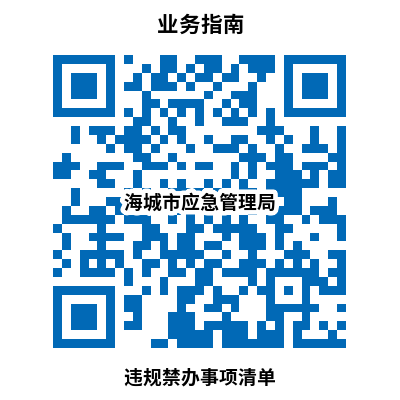 违规禁办事项清单                    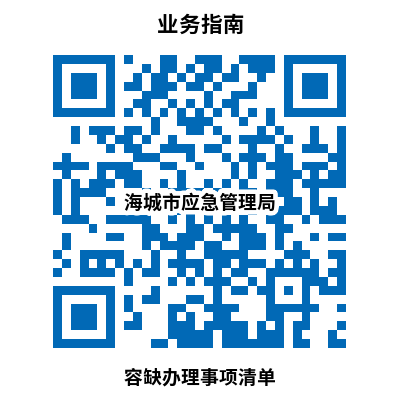 容缺办理事项清单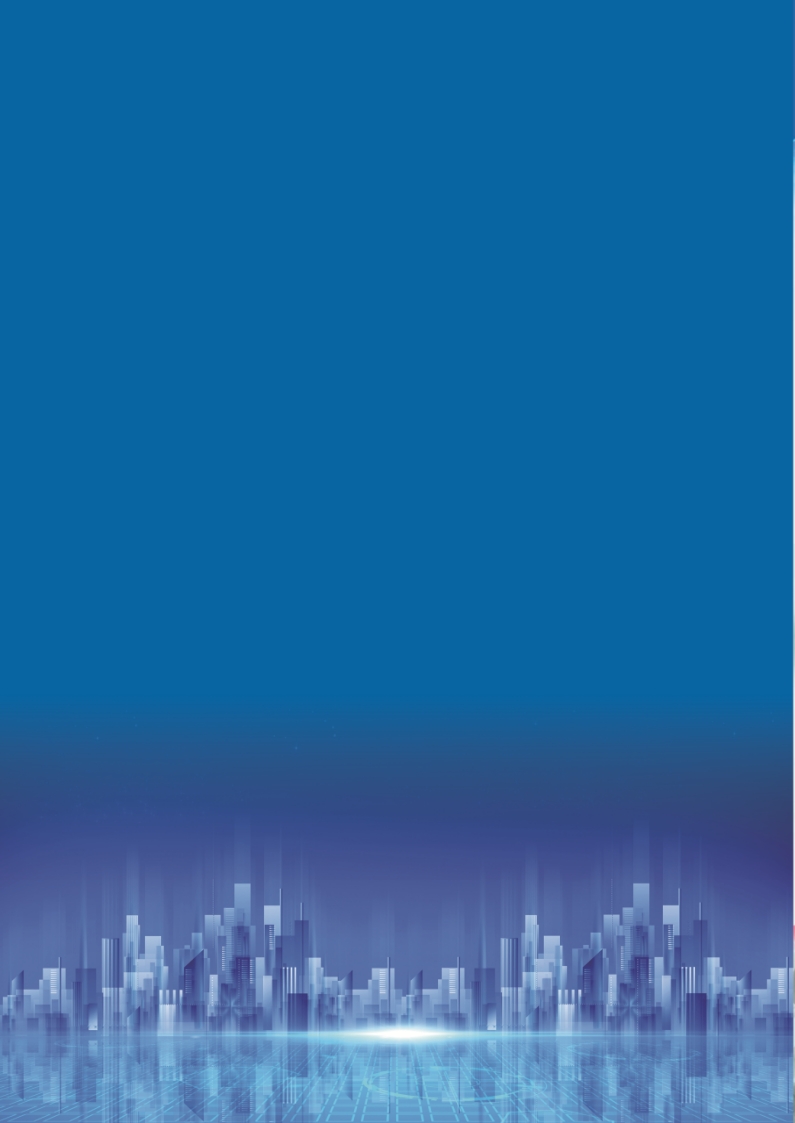 序号事项类别事项页码操作流程1行政许可烟花爆竹经营（零售）许可3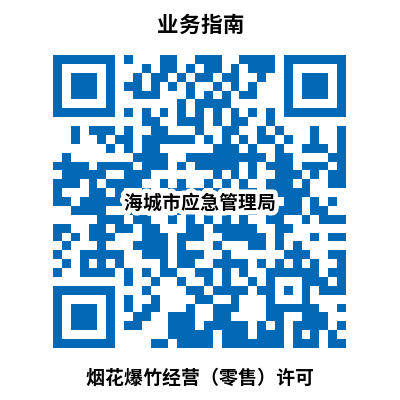 2其他行政权力对生产经营单位生产安全事故应急预案备案4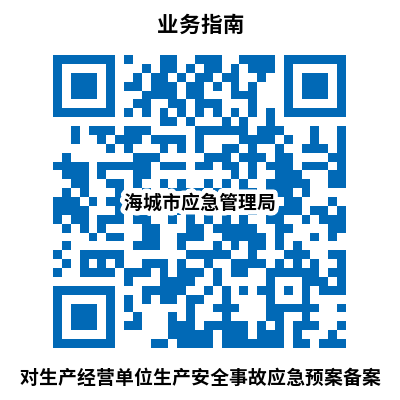 禁办事项禁办情形烟花爆竹经营（零售）许可不符合所在地县级安全监管局制定的零售经营布点规划对生产经营单位生产安全事故应急预案备案根据《生产安全事故应急预案管理办法》和《生产经营单位生产安全事故应急预案编制导则 GBT29639-2020》要求，要件不齐全的。序号业务事项事项类型可容缺材料补齐补正方式资料来源补正时间1烟花爆竹经营（零售）许可行政许可安全条件说明现场、邮寄企业自备5个工作日